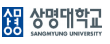 大学院生韩语集中教育课程申请书※ 请用V标记□中的项目学期2020学年冬季学期2020学年冬季学期2020学年冬季学期时间□ 上午班(09:00~13:00)□ 上午班(09:00~13:00)□ 上午班(09:00~13:00)□ 上午班(09:00~13:00)□ 上午班(09:00~13:00)学期2020学年冬季学期2020学年冬季学期2020学年冬季学期时间□ 下午班(14:00~18:00)□ 下午班(14:00~18:00)□ 下午班(14:00~18:00)□ 下午班(14:00~18:00)□ 下午班(14:00~18:00)所属 大学院                      学科 特殊大学院                  学科 大学院                      学科 特殊大学院                  学科课程硕士课程博士课程硕士课程博士课程硕士课程博士课程学号学号姓名韩文姓名英文出生日期出生日期性别性别联系方式联系方式座机☎:                           手机HP:座机☎:                           手机HP:座机☎:                           手机HP:座机☎:                           手机HP:座机☎:                           手机HP:座机☎:                           手机HP:座机☎:                           手机HP:座机☎:                           手机HP:E-MAILE-MAILSNS账号(ID)(KAKA0TALK/微信)SNS账号(ID)(KAKA0TALK/微信)KAKA0TALK ID:                        微信ID:KAKA0TALK ID:                        微信ID:KAKA0TALK ID:                        微信ID:KAKA0TALK ID:                        微信ID:KAKA0TALK ID:                        微信ID:KAKA0TALK ID:                        微信ID:KAKA0TALK ID:                        微信ID:KAKA0TALK ID:                        微信ID:本人自愿申请贵校【大学院生韩语集中教育课程】.2021年    月    日 申请人:                (盖章 或 签字)祥明大学国际语言文化教育院长 本人自愿申请贵校【大学院生韩语集中教育课程】.2021年    月    日 申请人:                (盖章 或 签字)祥明大学国际语言文化教育院长 本人自愿申请贵校【大学院生韩语集中教育课程】.2021年    月    日 申请人:                (盖章 或 签字)祥明大学国际语言文化教育院长 本人自愿申请贵校【大学院生韩语集中教育课程】.2021年    月    日 申请人:                (盖章 或 签字)祥明大学国际语言文化教育院长 本人自愿申请贵校【大学院生韩语集中教育课程】.2021年    月    日 申请人:                (盖章 或 签字)祥明大学国际语言文化教育院长 本人自愿申请贵校【大学院生韩语集中教育课程】.2021年    月    日 申请人:                (盖章 或 签字)祥明大学国际语言文化教育院长 本人自愿申请贵校【大学院生韩语集中教育课程】.2021年    月    日 申请人:                (盖章 或 签字)祥明大学国际语言文化教育院长 本人自愿申请贵校【大学院生韩语集中教育课程】.2021年    月    日 申请人:                (盖章 或 签字)祥明大学国际语言文化教育院长 本人自愿申请贵校【大学院生韩语集中教育课程】.2021年    月    日 申请人:                (盖章 或 签字)祥明大学国际语言文化教育院长 本人自愿申请贵校【大学院生韩语集中教育课程】.2021年    月    日 申请人:                (盖章 或 签字)祥明大学国际语言文化教育院长 ◈ 学费: 60万韩币◈ 账户: 有利银行 1005-201-890887(账户名称: sangmyunguniversity)◈ 学费: 60万韩币◈ 账户: 有利银行 1005-201-890887(账户名称: sangmyunguniversity)◈ 学费: 60万韩币◈ 账户: 有利银行 1005-201-890887(账户名称: sangmyunguniversity)◈ 学费: 60万韩币◈ 账户: 有利银行 1005-201-890887(账户名称: sangmyunguniversity)◈ 学费: 60万韩币◈ 账户: 有利银行 1005-201-890887(账户名称: sangmyunguniversity)◈ 学费: 60万韩币◈ 账户: 有利银行 1005-201-890887(账户名称: sangmyunguniversity)◈ 学费: 60万韩币◈ 账户: 有利银行 1005-201-890887(账户名称: sangmyunguniversity)◈ 学费: 60万韩币◈ 账户: 有利银行 1005-201-890887(账户名称: sangmyunguniversity)◈ 学费: 60万韩币◈ 账户: 有利银行 1005-201-890887(账户名称: sangmyunguniversity)◈ 学费: 60万韩币◈ 账户: 有利银行 1005-201-890887(账户名称: sangmyunguniversity)